Awards and Honors Application TemplateMEMBER INFORMATION Please provide the following information.AddressDistrict (if applicable)STUDENT'S CURRENT EDUCATIONAL PROGRAM ( if applicable)Dietetics Education Program Type (circle one)ACTIVITIES AND HONORSBriefly list achievements including: honors (academic and other), student dietetic association activities, community service activities, etc.(Insert additional criteria)ADDITIONAL INFORMATIONAll applications must be returned by XX/XX/XXXXStudents must supply their membership number; membership identification numbers will not be provided to third parties (i.e., educators). Nominations through affiliates.Complete this form and return to Margery R. Ruch, RDN, LDN                                                            iandawards@gmail.com                                                             309-824-6595MEMBER CERTIFICATIONI have reviewed the criteria for this award and attest that I have not received this award from this or any other affiliate previously as well as meet all other criteria for the award I am applying forSignature:											Date:		<Insert Award Name>Illinois Academy of Nutrition and Dietetics20xx Application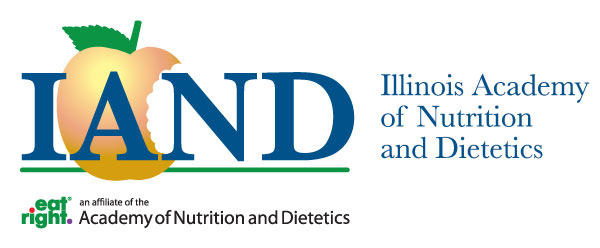 Academy Membership NumberFirst NameMiddle InitialLast NameStreetCityState ZipEmail AddressDistrict Institution NameCity/StateCPCIDPDDTActivities, Honors, or Organizations:Dates